
УДАРЕНИЕ МЕНЯЕТ ЗНАЧЕНИЕЦели:1. Развивать познавательный интерес к изучению русского языка.2. Изучить особенность русского ударения, углубить и расширить знания и представления детей об ударении.3. Способствовать развитию творчества у учащихся. Оборудование,  материалы,  средства  наглядности: С. И. Ожегов, Н. Ю. Шведова. «Толковый словарь»; «Орфоэпический словарь»; «Орфографический словарь»; карточки с заданием; таблица «Произноси правильно!». Ход занятияI. Сообщение темы занятия.– Сегодня мы поработаем с ударением. Что такое ударение?– Зачем  надо  знать  об  ударении?  (Чтобы правильно произносить слова.)II. Основная часть.1. Определение ударения.а) В словаре С. И. Ожегова и Н. Ю. Шведовой говорится так: «Выделение (слога, слова) силой голоса или повышением тона, а также значок, показывающий такое выделение. Ударение падает на первый слог. Поставить ударение. Логическое ударение (интонационное выделение важнейшего в речи)».б) Вот как об ударении говорится в «Большой энциклопедии Кирилла и Мефодия»: «Выделение единицы речи (слога, слова, словосочетания) с помощью фонетических средств.Осуществляется различными способами:  силой выдоха (силовое, или экспираторное, ударение в русском, английском, французском, польском, венгерском, арабском и других языках); изменением высоты голосового тона (тоновое, или музыкальное, ударение в литовском, сербском, скандинавских, бирманском, вьетнамском, китайском, японском и других языках); продлением звука (количественное ударение – в чистом виде не встречается).Во многих языках наблюдается комбинация этих средств. В русском языке ударение силовое, сопровождается продлением ударного слога».в) Рассказ учителя.Ударение подобно биению сердца. Пока мы слышим речь, в которой все слова произносятся с правильным ударением, мы вдумываемся только в смысл слов, на ударение не обращаем никакого внимания. Но стоит нам услышать хотя бы одно слово с привычным для нас ударением, как внимание наше уже задерживается на этом слове.Слушать речь, в которой многие слова произносится с неправильным ударением, чрезвычайно трудно. Искажённое ударение напоминает неправильный пульс. Прислушайтесь к речи своих товарищей и знакомых, вы заметите, что некоторые из них ставят неправильное ударение в словах: докУмент, красивЕе, пОртфель. Крайне важно соблюдать в слове верное ударение, так как, изменив место ударения, мы можем получить либо совершенно другую грамматическую форму, либо новое слово (волнЫ (Р. п. ед. ч.) – вОлны (множ. число).2. Что говорят поэты об ударении в словах? Читают подготовленные ученики:Отца спросила дочка:– Не знаю, как прочесть,Есть слово «проволОчка»И «прОволочка» есть.А что такое «Атлас»?Его приносят в класс?Я прочитала «Атлас»,Но есть ведь и «атлАс».			А. Барто– Чем отличаются эти слова? (Ударением.)– Что меняется? (Значение слова.)КумушкиСерая ворОна чёрного вОронаУтром ругала, присев на сучок.Новость о том разнесли во все стороныСплетницы-кумушки – сОрок сорОк.3. Три особенности русского ударения.Ударение – это музыкальный тон, на который настраивается слово, тот «голос», по которому мы узнаем слово. Все слова, являющиеся самостоятельными частями речи, обычно имеют ударение. Усвоение правильного ударения сопряжено с рядом трудностей, объясняющихся его особенностями.Первая особенность: ударение в русских словах не прикреплено к определённому слогу в слове (а в других языках, например во французском языке, ударение всегда падает на последний слог, в польском – на предпоследний, в чешском и венгерском – на первый). Такое ударение, как в русском языке, называют свободным.– Приведите примеры, где ударение падает на первый, второй, предпоследний, последний слоги.Вторая особенность: подвижность русского ударения, его способность менять своё место в зависимости от формы слова (понЯть– пОнял – понялА, Окна – окнО).– Приведите свои примеры.Третья особенность: изменчивость с течением времени. Некоторые слова произносятся совсем не так, как они произносились 100–200 лет назад. Например:Погасло днЕвное светило. А. С. Пушкин. (Сейчас: дневнОе.)Мы, старики, уж нынче не танцуем,МузЫки гром не призывает нас. А. С. Пушкин (Сейчас: мУзыки.) В современном языке остались слова, которые можно произносить двояко: баржА – бАржа, комбАйнер – комбайнёр, пЕтля – петлЯ, тефтЕли – тЕфтели.А вот многие варианты, считавшиеся нелитературными, теперь являются допустимыми: дОговор, камбалА, рАкушка, феномЕн и др. Эти допустимые варианты могут употребляться наравне с общелитературными, хотя и являются менее желательными. Но, может быть, за ними будущее?Причины таких перемен в ударении различны, их исследуют ученые. Мы только можем сказать, что язык служит обществу, он развивается, улучшается, изменяется, как все в природе. Из этого следует вывод: нужно быть чуткими, внимательными к языку, наблюдать за изменениями, которые в нем происходят, следить за новыми словарями, отражающими эти изменения.4. Роль буквы Ё.– Что вы знаете о букве Ё? (Буква Ё всегда ударная.) Если в слове есть буква Ё, знак ударения не ставится.Расскажи-ка, буква Ё,Как твоё Житьё-бытьё?Буква Ё даёт отчёт:Ничего житьё, течёт.Я ударная всегда.Ой-ёй-ёй!Вот это да!5. Чтение рассказа.– Как найти ударение в словах?На уроке русского языка выяснилось, что не все ученики легко могут найти ударение в слове. Учитель написал на доске несколько слов и предложил одному ученику произнести слова нараспев, а не быстро.– При таком чтении, – объяснил учитель, – ударный слог сам тянется и выдает себя.Ученики попробовали:– Ребя-я-ята!– Шко-о-ольники!Одна из учениц радостно воскликнула:– Поняла! Нужно как бы окликнуть, позвать словом: учени-и-ица!– Совершенно правильно,– подтвердил учитель.– А если я делаю в слове неправильное ударение, произношу áрбуз вместо арбýз, как я могу узнать, какое ударение является правильным? – задал вопрос Толя.Учитель похвалил Толю за хороший вопрос и попросил ребят ответить на него.Разные были предложения: спросить учителя, посмотреть в учебник, но вернее всех ответил Гена:– Надо обратиться к двуязычному или толковому словарю. В этих словарях все слова имеют ударения.Учитель похвалил Гену и добавил:– Нужно внимательно слушать речь учителей, образцовую речь дикторов радио и телевидения и подражать им.6. Выставка словарей русского языка, в которых можно увидеть правильное ударение.– Познакомимся с такими словарями:а) С. И. Ожегов, Н. Ю. Шведова. «Толковый словарь русского языка»;б) «Орфоэпический словарь»;в) «Орфографический словарь».7. Вопрос для любознательных.– Где нужно поставить ударение в выделенных словах, чтобы был понятен смысл четверостишия?– Вопрос мой прост и краток, – Промолвил Носорог, – Что лучше – сорок пяток Или пяток сорок?			А. Милн8. Это интересно.Некоторые сложные слова имеют по два ударения. Первое называется побочным, оно слабее и обозначается в словарях чёрточкой слева направо вниз: словообразование, засухоустойчивый, горнолыжник. (Дети смотрят в словаре.)А в отдельных трёхкомпонентных словах бывает и тройное ударение: авиаметеослужба, автомотоклуб.9. Занимательные задания.1) Соединить линиями слова и рисунки, объяснить смысл слова.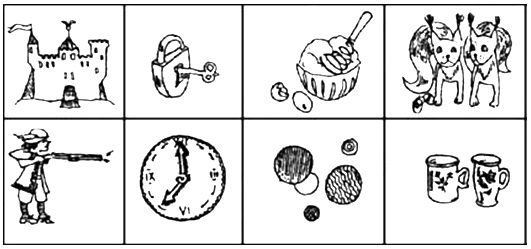 стрЕлки               стрелкИ               замОк                  зАмок                бЕлки                   белкИ               крУжки              кружкИ2) Отгадывание загадок.а) Я сборник карт; от ударения    Зависят два моих значения.    Захочешь – превращусь в название    Блестящей, шелковистой ткани я.					(Атлас – атлАс.) б) Я травянистое растение    С цветком сиреневого цвета,    Но переставьте ударение –     И превращаюсь я в конфету.					(Ирис – ирИс.)в) Мы – для пильщика подставка,    Мы – для кучера сиденье.    Но попробуй-ка поставь-ка    В нас другое ударение –     Осторожней будешь с нами:    Забодаем мы рогами.					(КОзлы – козлЫ.)3) Работа в группах.Класс делится на 4 группы, получает карточки с заданием, в случае затруднения можно обратиться к словарю.Ответы:1-я группа.Задание 1: лЕдник – погреб со льдом для хранения скоропортящихся продуктов;леднИк – масса движущегося льда.Задание 2: втрИдорога, снАдобье.2-я группа.Задание 1: Отзыв – устная или письменная оценка чего-либо;отзЫв – распоряжение покинуть какой-либо пост.Задание 2: кУхонный, стАтуя.3-я группа.Задание 1: пикИровать – лететь с большой скоростью вниз;пикировАть – пересаживать растения при помощи колышка-пики.Задание 2: тАмбур, цЕнтнер.4-я группа.Задание 1: связнОй – посыльный для поддержания связи между воинскими частями;свЯзный – последовательный, логический, стройный.Задание 2: гОлень, чЕрпать.4) Запоминанию правильного ударения в некоторых словах вам поможет отгадывание загадок, где рифма предыдущей строки подскажет не только правильный ответ, но и правильное ударение.а) На бахче у нас растёт,    Как разрежешь – сок течёт.    Свеж и сладок он на вкус,    Называется … (арбУз).б) Эту зелень ты не тронь:    Жжётся больно, как огонь.    Неприметна, некрасива,    Называется … (крапИва).в) Из меня посуду тонкую,    Нежно-белую и звонкую    Обжигают с давних пор,    Называюсь я … (фарфОр).г) Чтоб скорей в библиотеке    Отыскать ты книгу смог,    В ней бывает картотека,    Специальный ... (каталОг).5) Работа в парах.Поставить правильно ударение в словах, запомнить, как они произносятся.Раздаются карточки каждой паре учащихся.Ответы: ДоговОр, завИдно, кАмбала, квартАл, красИвее, гУсеница, жАворонок, зАдал, стАтуя, звонИт, столЯр, щавЕль, одОбрить, призывнИк, инструмЕнт, положИть, цемЕнт.6) Мини-викторина. Как, не изменяя ни одного звука, совершенно изменить значения слов выходИть, пАхнуть, трУсить? Какими оттенками значений различаются слова рЕчушка – речУшка, кирпИчина – кирпичИна? Объясните игру слов в стихотворных строчках:КОсит косец, а зайчишка косИт,ТрУсит воришка, а ослик трусИт. Какой предлог нужно добавить к предложению Берега заросли, чтобы в этих словах изменились ударения, не нарушая основного смысла? (У бЕрега зАросли.) Может ли ударение, не меняя лексического значения глагола, изменить его время? (УзнАют – узнаЮт.) Как правильно расставить ударение в одинаковых словах?Уже солнце село, и река стала уже, а село далеко.Выходит, что выходит доярка телёнка.Этот звонок звонок.Без проволочки натянул монтёр проволочки.7) Работа с таблицей «Произноси правильно!»Таблицу можно распечатать для каждого ученика.III. Заключительная часть (рефлексия).1) Вопросы-шутки:– Как из пирогА сделать лодку? (ПирОга.)– Какую птицу можно сделать числительным? (СорокА.)– Как из сахара сделать пустыню? (СахАра.)2) Чему научились на сегодняшнем занятии?– Что было самым интересным?Мне слово чУдноИзменить нетрудно:Поставим ударение на О – Исчезло чУдно,Родилось чуднО.Скорей, сестра, на рыб взгляни,Попались на крючок они.В ведёрко руку окунИ,Не бойся: это Окуни.Пересохла глина,Рассердилась Нина,Не мукА, а мУка, –Поварам наука.Иголка ходит вверх и вниз,Вот листья появились.Сосёт Алёнушка ирИс,А вышивает Ирис.Я. Козловский1-я группаЗадание 1.Объясните смысл слов лЕдник – леднИк. Придумайте с ними предложения.Задание 2.Прочитайте краткое толкование слов. Запишите их, поставьте ударение:а) втрое дороже; б) целебный состав, лекарственное средство.2-я группаЗадание 1.Объясните смысл слов Отзыв – отзЫв. Придумайте с ними предложения.Задание 2.Прочитайте краткое толкование слов. Запишите их, поставьте ударение:а) относящийся к кухне;б) скульптурное изображение человека.3-я группаЗадание 1.Объясните смысл слов пикИровать – пикировАть. Придумать с ними предложения.Задание 2.Прочитайте краткое толкование слов. Запишите их, поставьте ударение:а) закрытая площадка пассажирского вагона;б) сто килограммов.4-я группаЗадание 1.Объясните смысл слов свЯзный – связнОй. Придумать с ними предложения.Задание 2.Прочитайте краткое толкование слов. Запишите их, поставьте ударение:а) часть ноги от колена до ступни;б) захватывая чем-нибудь, набирать что-либо жидкое, сыпучее.Договор, завидно, камбала, квартал, красивее, гусеница, жаворонок, задал, статуя, звонит, столяр, щавель, одобрить, призывник, инструмент, положить, цемент.алфавИтбаловАтьсяберёстабиблиотЕкавЕрбаворОтагрАжданегУсеницадвЕркадобЫчадоговОрдокумЕнтжалюзИзавИднозаголОвокзаёмзвонИтзвонИшьзлОбаинструмЕнткАмбалакаталОгквартАлкЕтакиломЕтркладовАякоклЮшкомбАйнеркрасИвеекулинАриякУхонныймагазИнмолодёжьнамЕрениенЕнавистьноворождённыйОтнялобеспЕчениепЕредалпланёрповторИмпОнялпортфЕльпремировАтьприговОрпрОсекапроцЕнтракУшкасантимЕтрсвёкластолЯртЕфтелицемЕнтцыгАншофёрщавЕль